ANEXO III- MODELO DECLARAÇÃO DE VENDAB. Modelo proposto para Grupos InformaisCHAMADA PÚBLICA Nº 08/2024 IFRS-CAMPUS RESTINGADECLARAÇÃO DE PRODUÇÃO PRÓPRIAGRUPO INFORMALEu, Nome do Representante do Grupo Informal, representante do                                                                                                                         NOME DO GRUPO INFORMAL, declaro, para os devidos fins, que os gêneros alimentícios constantes do Projeto de Venda apresentado são produzidos pelos agricultores familiares ali nominados, respectivamente, em suas Unidades de Produção Familiar.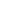 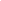 (Município/UF), DD de mês de 2024.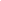 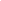 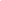 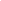 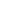 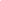 (ASSINATURA)REPRESENTANTE DO GRUPO INFORMALAGRICULTORES FAMILIARES RELACIONADOS NO PROJETO DE VENDA:Nome Completo do Agricultor, CPF nº                         , DAP física nº                      .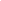 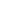 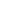 Nome Completo do Agricultor, CPF nº                         , DAP física nº                      .Nome Completo do Agricultor, CPF nº                         , DAP física nº                      .Nome Completo do Agricultor, CPF nº                         , DAP física nº                      .Nome Completo do Agricultor, CPF nº                         , DAP física nº                      .Nome Completo do Agricultor, CPF nº                         , DAP física nº                      .Nome Completo do Agricultor, CPF nº                         , DAP física nº                      .Nome Completo do Agricultor, CPF nº                         , DAP física nº                      .Nome Completo do Agricultor, CPF nº                         , DAP física nº                      .